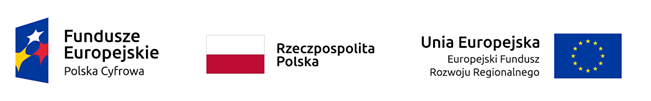 Sfinansowano w ramach reakcji Unii na pandemię COVID-19Umowa o powierzenia grantu nr 1564/2022Załącznik nr 5ZP.271.6.2022Doświadczenie Wykonawcy(składane na wezwanie Zamawiającego)Nazwa Wykonawcy ............................................................................................................................W związku z ubieganiem się o udzielenie zamówienia publicznego pn.: Zakup i dostawa laptopów, komputerów stacjonarnych PC, tabletów i oprogramowania biurowego w ramach programu Wsparcie dzieci i wnuków byłych pracowników PGR w rozwoju cyfrowym – Granty PPGR, oświadczamy, że w okresie ostatnich trzech lat przed terminem składania ofert, a jeżeli okres prowadzenia działalności jest krótszy - w tym okresie, zrealizowaliśmy niżej wymienione dostawy:OŚWIADCZENIE DOTYCZĄCE PODANYCH INFORMACJI:Oświadczam, że wszystkie informacje podane w powyższym oświadczeniu są aktualne i zgodne z prawdą oraz zostały przedstawione z pełną świadomością konsekwencji wprowadzenia zamawiającego w błąd przy przedstawianiu informacji.Lp.PrzedmiotzamówieniaWartość zamówieniaDaty wykonania(podać okres w latach od ... do...)Miejsce wykonaniazamówieniaPodmiot, na rzecz którego wykonano zamówienie12…